                  Проєкт                                  	  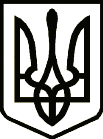                                                                                                    УкраїнаНОСІВСЬКА  МІСЬКА РАДА
Носівського району ЧЕРНІГІВСЬКОЇ  ОБЛАСТІВИКОНАВЧИЙ КОМІТЕТР І Ш Е Н Н Я     грудня 2019 року                    м. Носівка                                     №______Про  надання статусу дитини-сироти Відповідно до п.п.4 п. «б» ч.1 ст.34, ст.59 Закону України «Про місцеве самоврядування в Україні»,  ст.5 Закону України «Про забезпечення організаційно-правових умов соціального захисту дітей-сиріт та дітей, позбавлених батьківського піклування», пп.22-24 Порядку провадження органами опіки та піклування діяльності, пов’язаної із захистом прав дитини, затвердженого Постановою Кабінету Міністрів України №866 від 24.09.2008 року, враховуючи подання Служби у справах дітей,  свідоцтво про смерть ХХХ, серія ХХХ №ХХ, від ХХХ року,    витяг з Державного реєстру актів цивільного стану громадян про народження  із зазначенням відомостей про батька відповідно до  частини першої статті 135 Сімейного кодексу України №000ХХ, який сформовано 20ХХ року, виконавчий комітет   міської ради                в и р і ш и в:          1. Надати ХХХХ, ХХ.ХХ.20ХХ року народження, статус дитини-сироти.          2. Контроль за виконанням даного рішення покласти на заступника міського голови з питань гуманітарної сфери Л. Міщенко. Міський голова                                                                        В.ІГНАТЧЕНКО